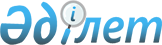 О внесении изменении в приказ исполняющего обязанности Министра по инвестициям и развитию Республики Казахстан от 29 сентября 2015 года № 949 "Об утверждении Квалификационных требований, предъявляемых к деятельности по лицензированию экспорта и импорта продукции и перечень документов, подтверждающих соответствие им"
					
			Утративший силу
			
			
		
					Приказ Министра индустрии и инфраструктурного развития Республики Казахстан от 28 мая 2019 года № 333. Зарегистрирован в Министерстве юстиции Республики Казахстан 31 мая 2019 года № 18762. Утратил силу приказом Министра индустрии и инфраструктурного развития Республики Казахстан от 9 июня 2023 года № 425.
      Сноска. Утратил силу приказом Министра индустрии и инфраструктурного развития РК от 09.06.2023 № 425 (вводится в действие по истечении десяти календарных дней после дня его первого официального опубликования).
      ПРИКАЗЫВАЮ:
      1. Внести в приказ исполняющего обязанности Министра по инвестициям и развитию Республики Казахстан от 29 сентября 2015 года № 949 "Об утверждении Квалификационных требований, предъявляемых к деятельности по лицензированию экспорта и импорта продукции и перечень документов, подтверждающих соответствие им" (зарегистрирован в Реестре государственной регистрации нормативных правовых актов № 13512, опубликован 19 апреля 2016 года в информационно-правовой системе "Әділет") следующее изменение: 
      Квалификационные требования, предъявляемые к деятельности по лицензированию экспорта и импорта продукции и перечень документов, подтверждающих соответствие им, утвержденные указанным приказом изложить в редакции согласно приложению к настоящему приказу.
      2. Комитету индустриального развития и промышленной безопасности Министерства индустрии и инфраструктурного развития Республики Казахстан в установленном законодательством Республики Казахстан порядке обеспечить:
      1) государственную регистрацию настоящего приказа в Министерстве юстиции Республики Казахстан;
      2) в течение десяти календарных дней со дня государственной регистрации настоящего приказа направление на казахском и русском языках в Республиканское государственное предприятие на праве хозяйственного ведения "Институт законодательства и правовой информации Республики Казахстан" для официального опубликования и включения в Эталонный контрольный банк нормативных правовых актов Республики Казахстан;
      3) размещение настоящего приказа на интернет-ресурсе Министерства индустрии и инфраструктурного развития Республики Казахстан;
      3. Контроль за исполнением настоящего приказа возложить на курирующего вице-министра индустрии и инфраструктурного развития Республики Казахстан.
      4. Настоящий приказ вводится в действие по истечении двадцати одного календарного дня после дня его первого официального опубликования.
      "СОГЛАСОВАН"Министерство сельского хозяйстваРеспублики Казахстан"___" _________ 2019 года
      "СОГЛАСОВАН"Министерство образования и наукиРеспублики Казахстан "___" _________ 2019 года
      "СОГЛАСОВАН"Министерство здравоохранения Республики Казахстан "___" _________ 2019 года
      "СОГЛАСОВАН"Министерство финансовРеспублики Казахстан "___" _________ 2019 года
      "СОГЛАСОВАН"Министерство обороныРеспублики Казахстан "___" _________ 2019 года
      "СОГЛАСОВАН"Министерство иностранных делРеспублики Казахстан "___" _________ 2019 года
      "СОГЛАСОВАН"Комитет национальной безопасностиРеспублики Казахстан "___" _________ 2019 года
      "СОГЛАСОВАН"Министерство национальной экономики Республики Казахстан  "___" _________ 2019 года
      "СОГЛАСОВАН"Министерство цифрового развития, оборонной и аэрокосмическойпромышленности Республики Казахстан "___" _________ 2019 года
      "СОГЛАСОВАН"Министерство внутренних делРеспублики Казахстан "___" _________ 2019 года
      "СОГЛАСОВАН"Министерство энергетикиРеспублики Казахстан"___" _________ 2019 года Квалификационные требования, предъявляемые к деятельности по лицензированию экспорта и импорта продукции и перечень документов, подтверждающих соответствие им
      Глава 1. Квалификационные требования и перечень документов, подтверждающих соответствие им, для лицензирования экспорта продукции в соответствии с постановлением Правительства Республики Казахстан от 5 февраля 2008 года № 104 "Об утверждении номенклатуры (списка) продукции, подлежащей экспортному контролю".
      Глава 2. Квалификационные требования и перечень документов, подтверждающих соответствие им, для лицензирования импорта продукции в соответствии с постановлением Правительства Республики Казахстан от 5 февраля 2008 года № 104 "Об утверждении номенклатуры (списка) продукции, подлежащей экспортному контролю".
      *проверка подлинности сертификата конечного пользователя, международного импортного сертификата, заверения о мирном использовании или иного гарантийного документа, выданного компетентным органом страны-получателя, осуществляется Министерством иностранных дел Республики Казахстан.
      ** Заверения должны содержать:
      информацию о конечном пользователе, номере и дате внешнеторгового контракта и (или) иного документа отчуждения, количестве товара;
      информацию о целях использования и местах размещения получаемой продукции;
      обязательства о том, что полученные предметы ядерного экспорта (импорта), а также произведенные на их основе или в результате их использования ядерные и специальные неядерные материалы, установки и оборудования:
      будут использоваться в заявленных целях;
      не будут использоваться для производства ядерного оружия и других ядерных взрывных устройств или для достижения какой-либо военной цели;
      будут находиться под гарантиями Международного агентства по атомной энергии (далее – МАГАТЭ) в течение всего срока их фактического использования;
      будут обеспечены мерами физической защиты на уровнях, не ниже рекомендованных МАГАТЭ;
      будут реэкспортироваться (экспортироваться) или передаваться из-под юрисдикции страны-получателя только на условиях, предусмотренных вышеуказанных условиях и при наличии письменного согласия уполномоченного органа в сфере экспортного контроля Республики Казахстан.
      *** Заверения должны содержать:
      информацию о конечном пользователе, номере и дате внешнеторгового контракта и (или) иного документа отчуждения, количестве товара;
      информацию о целях использования и местах размещения получаемой продукции;
      обязательства о том, что полученные предметы ядерного экспорта (импорта), а также произведенные на их основе или в результате их использования ядерные и специальные неядерные материалы, установки и оборудование:
      не будут использоваться для производства ядерного оружия и других ядерных взрывных устройств или для достижения какой-либо военной цели;
      не будут использоваться в деятельности в области ядерного топливного цикла, не поставленной под гарантии МАГАТЭ;
      будут реэкспортироваться (экспортироваться) или передаваться из-под юрисдикции страны-получателя только на условиях, предусмотренных вышеуказанных условиях и при наличии письменного согласия уполномоченного органа в сфере экспортного контроля Республики Казахстан.
					© 2012. РГП на ПХВ «Институт законодательства и правовой информации Республики Казахстан» Министерства юстиции Республики Казахстан
				
      Министр индустриии инфраструктурного развитияРеспублики Казахстан 

Р. Скляр
Приложение 
к приказу Министра
индустрии и инфраструктурного
развития Республики Казахстан
от "__" _________ 2019 годаУтверждены
приказом исполняющего
обязанности Министра
по инвестициям и развитию
Республики Казахстан
от 29 сентября 2015 года № 949
№ п/п
Квалификационные требования
Документы
Примечание
1
2
3
4
1
Подтверждение намерения сторон на осуществление внешнеторговой деятельности
Внешнеторговый договор (контракт), со всеми приложениями и (или) дополнениями к нему, а в случае отсутствия внешнеторгового договора (контракта) – иной документ, подтверждающий намерения сторон
При экспорте продукции военного назначения в условиях внешнеторгового договора (контракта) или иного документа, подтверждающего намерения сторон с импортером (конечным пользователем) необходимо предусмотреть предоставлении сертификата подтверждения доставки продукции
2
Подтверждение намерения сторон по приобретению продукции, если в качестве заявителя выступает посредник
Договор (контракт), со всеми приложениями и (или) дополнениями к нему, а в случае отсутствия договора (контракта) – иной документ, подтверждающий намерения сторон
Предоставляются договора между участниками сделки, начиная от производителя в Республике Казахстан и до экспортера.
В случае экспорта продукции военного назначения Министерства обороны Республики Казахстан или его структурных подразделений предоставляются договора между всеми участниками сделки начиная от Министерства обороны Республики Казахстан или его структурных подразделений до экспортера
3
Наличие лицензии на осуществление деятельности, связанной с обращением (использованием) продукции
Лицензия на осуществление соответствующего вида деятельности или действий (операций) в соответствии с Законом Республике Казахстан от 16 мая 2014 года "О разрешениях и уведомлениях"
В случае если заявитель выступает в качестве посредника, предоставляются также лицензии всех участников сделки в Республике Казахстан
4
Наличие обязательства страны-получателя об использовании импортируемой из Республики Казахстан продукции только в заявленных целях и недопущении ее реэкспорта или передачи в третьи страны без согласия казахстанской стороны
Сертификат конечного пользователя*, международный импортный сертификат или иной гарантийный документ, выданный компетентным органом страны-получателя с указанием:
наименования и количества товара;
номера и даты внешнеторгового контракта (договора) или иного документа отчуждения;
использования импортируемой продукции в заявленных целях;
недопущении реэкспорта продукции в третьи страны без согласия уполномоченного органа Республики Казахстан в сфере экспортного контроля
Сертификат конечного пользователя, международный импортный сертификат или иной гарантийный документ, выданный компетентным органом страны-получателя не представляется в случаях:
экспорта продукции, отнесенной к:
Категории 0;
Категории 1, 2, 3, 4, 5, 6, 7, 8, 9 (только для группы ядерных поставщиков) только для экспорта в ядерные государства в соответствии с Договором о нераспространении ядерного оружия от 12 июня 1968 года;
возврата продукции производителю с предоставлением подтверждающих документов о ввозе продукции на территорию Республики Казахстан;
экспорта категории 10 "Продукция, контролируемая в рамках национальной безопасности при экспорте и импорте, не охваченная категориями 0-9" (в области использования атомной энергии, а также пиротехника гражданского назначения) в соответствии с постановлением Правительства Республики Казахстан от 5 февраля 2008 года № 104 "Об утверждении номенклатуры (списка) продукции, подлежащей экспортному контролю".
5
Наличие разрешения иностранного участника внешнеторговой сделки на осуществление посреднической деятельности
Разрешение иностранного участника внешнеторговой сделки на осуществление посреднической деятельности с продукцией военного назначения, выданное уполномоченным государственным органом иностранного участника
В случае если иностранный участник внешнеторговой сделки выступает в качестве посредника.
Только для продукции, отнесенной к категории "Товары и технологии военного применения (назначения)" в соответствии с постановлением Правительства Республики Казахстан от 5 февраля 2008 года № 104 "Об утверждении номенклатуры (списка) продукции, подлежащей экспортному контролю"
6
Наличие внутрифирменной системы экспортного контроля
Утвержденная заявителем программа внутрифирменной системы экспортного контроля в соответствии с приказом Министра по инвестициям и развитию Республики Казахстан от 28 мая 2015 года № 631"Об утверждении квалификационных требований к внутрифирменным системам экспортного контроля участников внешнеэкономической деятельности (заявителей)" (зарегистрированный в Реестре государственной регистрации нормативных правовых актов № 11847)
Не представляется для продукции, указанной в категории 10 "Продукция, контролируемая в рамках национальной безопасности при экспорте и импорте, не охваченная категориями 0-9"
в соответствии с постановлением Правительства Республики Казахстан от 5 февраля 2008 года № 104 "Об утверждении номенклатуры (списка) продукции, подлежащей экспортному контролю".
Продукции, отнесенной к Категории 0
Продукции, отнесенной к Категории 0
Продукции, отнесенной к Категории 0
Продукции, отнесенной к Категории 0
7
Подтверждение использования получаемой продукции в мирных целях и недопущении ее реэкспорта или передачи в третьи страны без согласия уполномоченного государственного органа в сфере экспортного контроля Республики Казахстан
Официальное заверение** о мирном использовании получаемой продукции, выданного уполномоченным государственным органом страны-получателя
Не представляется: при экспорте продукции в страны, обладающие ядерным оружием, в соответствии с Договором о нераспространении ядерного оружия от 12 июня 1968 года;
при возврате продукции производителю с предоставлением подтверждающих документов о ввозе продукции на территорию Республики Казахстан.
Продукции, отнесенной к Категориям 1, 2, 3, 4, 5, 6, 7, 8, 9 (только для группы ядерных поставщиков)
Продукции, отнесенной к Категориям 1, 2, 3, 4, 5, 6, 7, 8, 9 (только для группы ядерных поставщиков)
Продукции, отнесенной к Категориям 1, 2, 3, 4, 5, 6, 7, 8, 9 (только для группы ядерных поставщиков)
Продукции, отнесенной к Категориям 1, 2, 3, 4, 5, 6, 7, 8, 9 (только для группы ядерных поставщиков)
8
Подтверждение использования получаемой продукции в мирных целях и недопущении ее реэкспорта или передачи в третьи страны без согласия уполномоченного государственного органа в сфере экспортного контроля Республики Казахстан
Официальное заверение*** о мирном использовании получаемой продукции со стороны конечного пользователя страны импортера
Не представляется: при экспорте в страны, обладающие ядерным оружием, в соответствии с Договором о нераспространении ядерного оружия от 12 июня 1968 года;
при возврате продукции производителю с предоставлением подтверждающих документов о ввозе продукции на территорию Республики Казахстан.
Взрывчатые и пиротехнические (за исключением гражданских) вещества и изделия с их применением
Взрывчатые и пиротехнические (за исключением гражданских) вещества и изделия с их применением
Взрывчатые и пиротехнические (за исключением гражданских) вещества и изделия с их применением
Взрывчатые и пиротехнические (за исключением гражданских) вещества и изделия с их применением
9
Наличие транспортного средства, допущенного к перевозке опасных грузов в международном сообщении
Свидетельство о допущении транспортного средства к перевозке опасных грузов в международном сообщении, выданное уполномоченным органом в сфере транспортного контроля в соответствии с приказом исполняющего обязанности Министра по инвестициям и развитию Республики Казахстан от 17 апреля 2015 года № 460 "Об утверждении Правил перевозки опасных грузов автомобильным транспортом и перечня опасных грузов, допускаемых к перевозке автотранспортными средствами на территории Республики Казахстан" (зарегистрированный в Реестре государственной регистрации нормативных правовых актов  № 11779)
В случае транспортировки автомобильным транспортом по территории Республики Казахстан
10
Наличие специального разрешения на осуществление перевозки опасного груза классов 1, 6 и 7
Специальное разрешение на осуществление перевозки опасного груза классов 1, 6 и 7, выданного уполномоченным органом в сфере транспортного контроля в соответствии с приказом исполняющего обязанности Министра по инвестициям и развитию Республики Казахстан от 17 апреля 2015 года № 460 "Об утверждении Правил перевозки опасных грузов автомобильным транспортом и перечня опасных грузов, допускаемых к перевозке автотранспортными средствами на территории Республики Казахстан" (зарегистрированный в Реестре государственной регистрации нормативных правовых актов  № 11779)
В случае транспортировки автомобильным транспортом по территории Республики Казахстан
№ п/п
Квалификационные требования
Документы
Примечание
1
2
3
4
1
Подтверждение намерения сторон на осуществление внешнеторговой деятельности
Внешнеторговый договор (контракт), со всеми приложениями и (или) дополнениями к нему, а в случае отсутствия внешнеторгового договора (контракта) – иной документ, подтверждающий намерения сторон
2
Подтверждение намерения сторон по приобретению продукции, если в качестве заявителя выступает посредник
Договор (контракт), со всеми приложениями и (или) дополнениями к нему, а в случае отсутствия договора (контракта) – иной документ, подтверждающий намерения сторон
Предоставляются договора между участниками сделки, начиная от импортера и до конечного потребителя
3
Наличие разрешения на осуществление деятельности, связанной с оборотом, использованием продукции, в отношении которого введен разрешительный порядок на внутреннем рынке
Лицензия (разрешение) заявителя на осуществление соответствующего вида деятельности или действий (операций) в соответствии с Законом Республике Казахстан от 16 мая 2014 года "О разрешениях и уведомлениях"
В случае если заявитель выступает в качестве посредника, предоставляются также лицензии (разрешения) всех участников сделки в Республике Казахстан
Продукции, отнесенной к Категории 0
Продукции, отнесенной к Категории 0
Продукции, отнесенной к Категории 0
Продукции, отнесенной к Категории 0
4
Подтверждение использования получаемой продукции в мирных целях
Официальное заверение** о мирном использовании получаемой продукции со стороны конечного пользователя в Республике Казахстан
5
Наличие документа, подтверждающего страну происхождения продукции
Сертификат происхождения продукции, выданного компетентными органами страны происхождения
Продукции, отнесенной к Категории 1 (только для химикатов)
Продукции, отнесенной к Категории 1 (только для химикатов)
Продукции, отнесенной к Категории 1 (только для химикатов)
Продукции, отнесенной к Категории 1 (только для химикатов)
6
Наличие паспорта безопасности химической продукции
Паспорт безопасности химической продукции в соответствии с Законом Республики Казахстан от 21 июля 2007 года "О безопасности химической продукции"
7
Наличие договора страхования гражданско-правовой ответственности заявителя
Договор страхования гражданско-правовой ответственности заявителя о возмещении вреда причиненного третьим лицам и окружающей среде
8
Наличие положительного заключения государственной экологической экспертизы при строительстве новых или реконструкции складов хранения
Копия положительного заключения государственной экологической экспертизы
9
Соблюдение экологических требований
Копия договора с предприятием на утилизацию, хранение и захоронение отходов, в том числе тары из-под использованной продукции и в дальнейшей реализации товара потребителям необходимо в контрактах (договорах) предусмотреть обязательный возврат тары из-под использованной продукции
В случае если в качестве заявителя выступает посредник
10
Наличие в контрактах (договорах) пункта, в котором указан порядок возврата экспортеру бракованной продукции
Контракт (договор) в котором указано обязательство о возврате экспортеру бракованной продукции
11
Наличие транспортного средства, допущенного к перевозке опасных грузов в международном сообщении
Свидетельство о допущении транспортного средства к перевозке опасных грузов в международном сообщении, выданное уполномоченным органом в сфере транспортного контроля в соответствии с приказом исполняющего обязанности Министра по инвестициям и развитию Республики Казахстан от 17 апреля 2015 года № 460 "Об утверждении Правил перевозки опасных грузов автомобильным транспортом и перечня опасных грузов, допускаемых к перевозке автотранспортными средствами на территории Республики Казахстан" (зарегистрирован в Реестре государственной регистрации нормативных правовых актов № 11779)
В случае транспортировки автомобильным транспортом
12
Наличие специального разрешения на осуществление перевозки опасного груза классов 1, 6 и 7
Специальное разрешение на осуществление перевозки опасного груза классов 1, 6 и 7, выданного уполномоченным органом в сфере транспортного контроля в соответствии с приказом исполняющего обязанности Министра по инвестициям и развитию Республики Казахстан от 17 апреля 2015 года № 460 "Об утверждении Правил перевозки опасных грузов автомобильным транспортом и перечня опасных грузов, допускаемых к перевозке автотранспортными средствами на территории Республики Казахстан" (зарегистрированный в Реестре государственной регистрации нормативных правовых актов № 11779)
В случае транспортировки автомобильным транспортом
Продукции, отнесенные к Категориям 1, 2, 3, 4, 5, 6, 7, 8, 9 (только для группы ядерных поставщиков)
Продукции, отнесенные к Категориям 1, 2, 3, 4, 5, 6, 7, 8, 9 (только для группы ядерных поставщиков)
Продукции, отнесенные к Категориям 1, 2, 3, 4, 5, 6, 7, 8, 9 (только для группы ядерных поставщиков)
Продукции, отнесенные к Категориям 1, 2, 3, 4, 5, 6, 7, 8, 9 (только для группы ядерных поставщиков)
13
Подтверждение использования получаемой продукции в мирных целях и недопущении ее реэкспорта или передачи в третьи страны без согласия уполномоченного государственного органа в сфере использования атомной энергии Республики Казахстан
Официального заверения*** о мирном использовании получаемой продукции со стороны конечного пользователя в Республике Казахстан
Допускается наличие заверений в тексте внешнеэкономического контракта (договора) купли-продажи или иного документа отчуждения между участниками внешнеторговой сделки.
Продукции, контролируемой по соображениям национальной безопасности (в области использования атомной энергии)
Продукции, контролируемой по соображениям национальной безопасности (в области использования атомной энергии)
Продукции, контролируемой по соображениям национальной безопасности (в области использования атомной энергии)
Продукции, контролируемой по соображениям национальной безопасности (в области использования атомной энергии)
14
Разрешение на использование продукции на территории Республики Казахстан
Регистрационное удостоверение на медицинское изделие
Только для медицинского оборудования
Взрывчатые и пиротехнические (за исключением гражданских) вещества и изделия с их применением
Взрывчатые и пиротехнические (за исключением гражданских) вещества и изделия с их применением
Взрывчатые и пиротехнические (за исключением гражданских) вещества и изделия с их применением
Взрывчатые и пиротехнические (за исключением гражданских) вещества и изделия с их применением
15
Наличие разрешения на постоянное применение взрывчатых веществ и изделий на их основе
Разрешение на постоянное применение взрывчатых веществ и изделий на их основе, выданное уполномоченным органом в сфере промышленной безопасности государства – члена Евразийского экономического союза
16
Наличие транспортного средства, допущенного к перевозке опасных грузов в международном сообщении
Свидетельство о допущении транспортного средства к перевозке опасных грузов в международном сообщении, выданное уполномоченным органом в сфере транспортного контроля в соответствии с приказом исполняющего обязанности Министра по инвестициям и развитию Республики Казахстан от 17 апреля 2015 года № 460 "Об утверждении Правил перевозки опасных грузов автомобильным транспортом и перечня опасных грузов, допускаемых к перевозке автотранспортными средствами на территории Республики Казахстан" (зарегистрирован в Реестре государственной регистрации нормативных правовых актов № 11779)
В случае транспортировки автомобильным транспортом
17
Наличие специального разрешения на осуществление перевозки опасного груза классов 1, 6 и 7
Специальное разрешение на осуществление перевозки опасного груза классов 1, 6 и 7, выданного уполномоченным органом в сфере транспортного контроля в соответствии с приказом исполняющего обязанности Министра по инвестициям и развитию Республики Казахстан от 17 апреля 2015 года № 460 "Об утверждении Правил перевозки опасных грузов автомобильным транспортом и перечня опасных грузов, допускаемых к перевозке автотранспортными средствами на территории Республики Казахстан" (зарегистрировант в Реестре государственной регистрации нормативных правовых актов № 11779)
В случае транспортировки автомобильным транспортом
Гражданские пиротехнические вещества и изделия с их применением
Гражданские пиротехнические вещества и изделия с их применением
Гражданские пиротехнические вещества и изделия с их применением
Гражданские пиротехнические вещества и изделия с их применением
18
Наличие разрешения на приобретение гражданских пиротехнических веществ и изделий
Копия лицензии на приобретение гражданских пиротехнических веществ и изделий, выданной территориальным органом внутренних дел
19
Наличие разрешения на хранение гражданских пиротехнических веществ и изделий с их применением 1-4 классов
Разрешение на хранение гражданских пиротехнических веществ и изделий с их применением юридическим лицам, выданной территориальным органом внутренних дел в соответствии приказом Министра внутренних дел Республики Казахстан от 19 февраля 2018 года № 133 "Об утверждении форм разрешений и (или) приложений к ним, в сферах оборота гражданского и служебного оружия и патронов к нему, гражданских пиротехнических веществ и изделий с их применением, на открытие и функционирование стрелковых тиров (стрельбищ) и стендов, а также о внесении изменений в некоторые приказы Министра внутренних дел Республики Казахстан" (зарегистрирован в Реестре государственной регистрации нормативных правовых актов № 16733)
Допускается предоставление договора хранения гражданских пиротехнических веществ и изделий с их применением 4 класса организацией, имеющей лицензию на хранение промышленных взрывчатых и пиротехнических веществ и изделий с их применением